umar yahayaAlhaji Yusuf House Doctor's Quarters behind New Keffi Hotel Keffi, Nasarawa StateEmail: umaryahayaloko@gmail.comPhone: (+234) 8065584371, 9020191290PERSONAL INFORMATIONNationality: NIGERIAState of Origin: NASARAWAGender: MalePROFESSIONAL SUMMARYNasarawa State Commissioner for Project Nigeria 2031, Project Nigeria 2031 is non-governmental organization concern is making Nigeria the most human and life friendly destination by 2031. Assistant virtual branch Manager for Abuja and Nasarawa at Scholarships.Global. A Global Volunteer Ambassador for House of Hilkia Foundation. Fellow Gender Sexual Base-Violence and Peer Mental Health at Federation of International Gender and Human Rights 2020. A Certified Trauma Informed Advocate. Demonstrated ability to handle variety of tasks, strong analytic skills and excellent communicator with innovative ideas, dedicated to meet goals on time and exceed expectations. An excellent communicator with demonstrated ability to handle a variety of tasks and innovative ideas, dedicated to meeting goals on time and exceed expectations. Excellent MS Office package Skills (Power Point, Excel, Word, and Access), software installation, online services, SPSS.EDUCATIONNasarawa State university Keffi, Nasarawa State  						2020MBA GENERALNasarawa State university Keffi, Nasarawa State  						2017PGD Business Administration Nasarawa State university Keffi, Nasarawa State  						2015Bachelor of Science (B.Sc.) Biochemistry (2NDCLASS UPPER HONORS)Institute of Continuous Education Warri, Delta State						2008Senior Secondary SchoolPilot Central Primary School Loko, Nasarawa State						2003First School Leaving CertificateCORE COMPENTENCEPROFESSIONAL EXPERIENCEPROFESSIONAL EXPERIENCE PROJECT NIGERIA 2031									2020-Till datePosition: Nasarawa State Commissioner Responsibility: Manages and coordinates activities, human rights advocacy training, gender base awareness training, monitoring and evaluation, data analysis and cross cultural diversity and sensitivitySCHOLARSHIPS.GLOBAL 									2020-Till datePosition: Assistant virtual branch Manager for Abuja and NasarawaResponsibility: Managing, Supervising, and Administering the Company’s School Partnerships/Engagement Department’s Operations; Managing and Supervising Company Liaison Staff attached to various Schools by the Company Taking Orders from the Virtual Branch Manager; Providing Tips, Ideas, Pitches, Suggestions, Advisory, Support, Obedience, Co-operation.HOUSE OF HILKIA FOUNDATION								2020-Till datePosition: Global Volunteer AmbassadorResponsibility: Research officer, Data coordinator, Trauma advocate, Instructor Gender base-violence, Project manager, Campaign officer, Fundraising officer, Nutrition Officer, Peace Strategy officerSELF EMPLOYED										2017 - Till dateJOB RESPONSIBILITY:Typing and setting, graphics design, Data entry and publishing, Online Registration, Using of SPSS application for Research Data analysis, computer software installation, Online Research. World Health Organization									(2019) A WHO-FUNDED PROGRAM Katsina StateTraining Consultant on Malaria, Maternal and Child Health and Nutrition (TOT)Routine Immunization Lot Quality Assurance Sampling (RI-LQAS) (Monitoring and Evaluation)Using of ODK for Data collectionMentoring and Health Awareness GRADUATE INTERN (NYSC)Federal College of Animal Health and Production Technology NVRI Vom Jos South         2016-2017Position: Corp Member Assistant Biochemistry Lecturer					Job Responsibilities:Research Laboratory Assistant Lecturing  Animal Health and Production Technology Higher National Diploma I BiochemistryLecturing  Science laboratory Technician National Diploma II Introduction to  BiochemistrySupervising student on their final project research Corp Member Liaison officerBUA Flour Mills Kano –Kano								2014 Feb. -2014 Oct.Position: Laboratory Quality Assurance Scientist.Job Responsibilities: Determination of gluten strength	Ash content determination Vitamin A fortification and calibration Ascorbic acid fortification Water treatment. Routine sampling Test barking and Packaging Lumicity Technology Limited Keffi, Nasarawa State					(2014)	Position: ManagerJOB RESPONSIBILITY: 	ACCOMPLISHMENTSImproved Student academic performance and self confidence in Federal College of Animal Health and Production Technology NVRI Vom Jos South         Assist graduating student on final year project research and guide with their experimental work but in vivo and vitroTRAININGS AND CERTIFICATIONSIntroduction to Go. Data – Field data collection, chains of transmission and contact follow-up (4thjune, 2018) WHO (World Health Organization)Influenza sentinel surveillance training (June 5, 2020) (World Health Organization) WHOCertificate on Methodological Processes in Research Certificate on Project ManagementCertified Trauma Informed Advocate (December 4,2020) Gender Sexual Base-Violence Fellowship Course 6th April, 2021.Peer Mental Health Fellowship Course 7th April, 2021Cross Cultural Diversity, Inclusion and Sensitivity CourseHuman Rights Advocacy Certificate CourseACADEMIC RESEARCHES AND PUBLICATIONSComparative Study on The Effect of Atremisinin Base Combination Therapy On Liver Function Parameters On Health Male Albino Rat (B.Sc. Project)REFEREESDr Abdulmuminu Zabairu LokoNasarawa State University, keffi"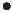 Physics Lecturerazubairuloko@yahoo.com+234 903 420 9041Mrs A.U IjeomahNasarawa State University keffi"Biochemistry Lecturerannukamaka@gmail.com08055558444   Dr. (Dvm) Nasir Raji-Mustapha OlaitanHead of Procurement National Productivity Center Abuja        nasiraji@gmail.com08033112824Internet services, Typing and setting, Troubleshooting of computers,Software installation, Online registrationOnline Research, Use of SPSS application for data research analysis